от 24 марта 2022 года										№ 244О приостановлении эксплуатации здания МБДОУ Детский сад 
№ 3 «Сказка», расположенного по адресу: Нижегородская область, 
г. Шахунья, д. Малиновка, ул. Новая, д. 1 АВ связи с аварийным состоянием строительных конструкций здания Муниципального бюджетного дошкольного учреждения детский сад № 3 «Сказка», расположенного по адресу: Нижегородская область, г. Шахунья, д. Малиновка, 
ул. Новая д. 1 А, на основании Технического отчета ООО Алтайский экспертно-проектный центр «Спектр» по результатам визуального обследования строительных конструкций здания на предмет определения технического состояния строительных конструкций, в соответствии с пунктом 5 части 1 статьи 9 Федерального закона от 29.12.2012 № 273-ФЗ «Об образовании в Российской Федерации»  и в целях обеспечения безопасности образовательного процесса и недопущения чрезвычайных ситуаций администрация городского округа город Шахунья Нижегородской области 
п о с т а н о в л я е т :Приостановить эксплуатацию здания МБДОУ Детский сад № 3 «Сказка», расположенного по адресу: Нижегородская область, г. Шахунья, д. Малиновка, 
ул. Новая, д. 1 А с 06 час. 00 мин. 25.03.2022 года. Заведующему МБДОУ Детский сад № 3 «Сказка» Бровкиной Т.Н.:осуществить предусмотренные трудовым законодательством мероприятия в отношении работников Малиновской группы МБДОУ Детский сад № 3 «Сказка»;провести необходимые подготовительные мероприятия по переводу воспитанников Малиновской группы МБДОУ Детский сад № 3 «Сказка» в другие дошкольные образовательные учреждения городского округа город Шахунья Нижегородской области;обеспечить сохранность помещений, имущества и инженерных коммуникаций здания, расположенного по адресу: Нижегородская область, г. Шахунья, д. Малиновка, ул. Новая, д. 1 А.Управлению образования администрации городского округа город Шахунья Нижегородской области оказать МБДОУ Детский сад № 3 «Сказка» содействие в реализации мероприятий, предусмотренных п. 2 настоящего постановления.  4. Настоящее постановление вступает в силу с момента подписания.5. Начальнику общего отдела администрации городского округа город Шахунья Нижегородской области опубликовать настоящее постановление на официальном сайте администрации городского округа город Шахунья Нижегородской области.6. Контроль за исполнением настоящего постановления оставляю за собой.И.о. главы местного самоуправлениягородского округа город Шахунья							    А.Д.Серов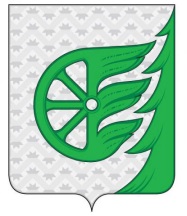 Администрация городского округа город ШахуньяНижегородской областиП О С Т А Н О В Л Е Н И Е